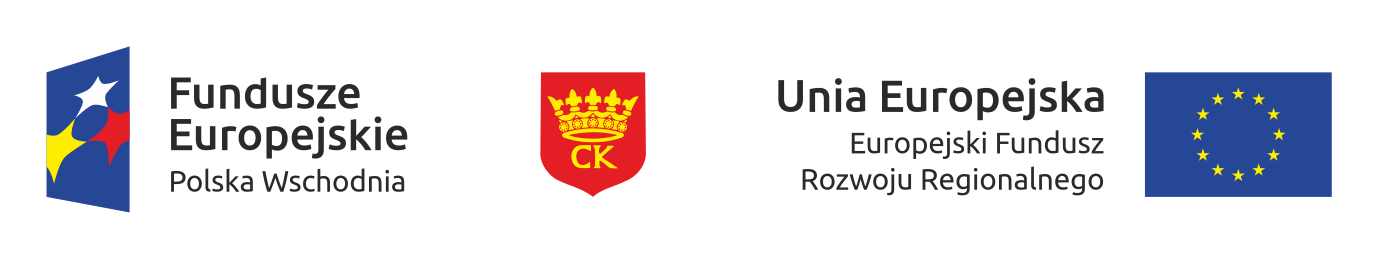 										Załącznik nr 3………………………………………..                                                                                             (pieczęć Oferenta) Formularz ofertowyna wykonanie przedmiotu zamówienia Informacje o Oferencie:Oświadczenia Oferenta:1.Oświadczamy, że zapoznaliśmy się z Zapytaniem ofertowym oraz jego załącznikami, 
nie wnosimy do ich treści zastrzeżeń i uznajemy się za związanych określonymi w niej postanowieniami i zasadami postępowania;2.Oświadczamy, że zapoznaliśmy się:ze Szczegółowym Opisem Zamówienia, który stanowi Załącznik nr 1 
do Zapytania ofertowego,z postanowieniami umowy, która stanowi załącznik do Zapytania ofertowego; Zobowiązujemy się w przypadku wyboru naszej oferty do zawarcia umowy 
na określonych w niej warunkach, w miejscu i terminie wyznaczonym przez Zamawiającego; 3.Cena zamówienia zawiera wszelkie koszty i opłaty związane z opracowaniem 
i dostarczeniem do siedziby Zamawiającego przedmiotu zamówienia.5.Złożona przeze mnie oferta jest dla mnie wiążąca przez okres 30 dni liczonych 
od momentu zakończenia naboru ofert. 7. Wraz z ofertą składamy następujące oświadczenia i dokumenty:-………………………………………………………………………………………………………………-………………………………………………………………………………………………………………-………………………………………………………………………………………………………………-………………………………………………………………………………………………………………-……………………………………………………………………………………………………………….-………………………………………………………………………………………………………………-……………………………………………………………………………………………………………….-………………………………………………………………………………………………………………-…………………………………………………………………………………………………………………………………. dn. ………………………                ………………………………………………………..							Oferent/Upełnomocniony przedstawiciel OferentaPrzygotowanie od podstaw  strony internetowej – portalowej (opartej na CMS’ie) dla projektu pn. „Rozwój infrastruktury transportu publicznego w Kielcach” współfinansowanego z Europejskiego Funduszu Rozwoju Regionalnego w ramach Programu Operacyjnego Polska Wschodnia na lata 2014-2020Przygotowanie od podstaw  strony internetowej – portalowej (opartej na CMS’ie) dla projektu pn. „Rozwój infrastruktury transportu publicznego w Kielcach” współfinansowanego z Europejskiego Funduszu Rozwoju Regionalnego w ramach Programu Operacyjnego Polska Wschodnia na lata 2014-2020Cena brutto (PLN, z VAT):……………………………………………………Słownie: ………………………………………………………………………NazwaAdresNr telefonu kontaktowegoAdres e-mailNIPREGONImię i nazwisko osoby upoważnionej do podejmowania decyzji